Президиум Региональной организации Профессионального союза работников народного образования и науки Российской Федерации в Республике Татарстан Профсоюза ПОСТАНОВЛЯЕТ:1. В соответствии с Планом основных мероприятий Татарстанской республиканской организации Общероссийского Профсоюза образования на 2021 г. провести 23 декабря 2021 г. в г. Казани VI заседание комитета Региональной организации Профессионального союза работников народного образования и науки Российской Федерации в Республике Татарстан совместно с коллегией Министерства образования и науки Республики Татарстан с использованием информационно-телекоммуникационных технологий.2. Утвердить следующую повестку дня совместного заседания:1) О выполнении обязательств отраслевого Соглашения между Министерством образования и науки Республики Татарстан и Региональной организацией Профессионального союза работников народного образования и науки Российской Федерации в Республике Татарстан за 2021 г.	2) Об утверждении Плана основных мероприятий Татарстанской республиканской организации Общероссийского Профсоюза образования на 2022 г.        3) Разное3. Главному бухгалтеру Региональной организации Профессионального союза работников народного образования и науки Российской Федерации в Республике Татарстан (Шакирзянова Л.В.) осуществить финансирование проведения данного мероприятия.4. Контроль за выполнением постановления возложить на заместителя председателя Региональной организации Профессионального союза работников народного образования и науки Российской Федерации в Республике Татарстан Яруллина И.М.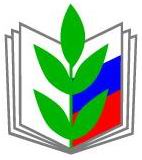 ПРОФЕССИОНАЛЬНЫЙ СОЮЗ РАБОТНИКОВ НАРОДНОГО ОБРАЗОВАНИЯ И НАУКИ РОССИЙСКОЙ ФЕДЕРАЦИИРЕГИОНАЛЬНАЯ ОРГАНИЗАЦИЯ ПРОФЕССИОНАЛЬНОГО СОЮЗА РАБОТНИКОВ НАРОДНОГО ОБРАЗОВАНИЯ И НАУКИ РОССИЙСКОЙ ФЕДЕРАЦИИВ РЕСПУБЛИКЕ ТАТАРСТАН(ТАТАРСТАНСКАЯ РЕСПУБЛИКАНСКАЯ ОРГАНИЗАЦИЯ ОБЩЕРОССИЙСКОГО ПРОФСОЮЗА ОБРАЗОВАНИЯ)ПРЕЗИДИУМПОСТАНОВЛЕНИЕПРОФЕССИОНАЛЬНЫЙ СОЮЗ РАБОТНИКОВ НАРОДНОГО ОБРАЗОВАНИЯ И НАУКИ РОССИЙСКОЙ ФЕДЕРАЦИИРЕГИОНАЛЬНАЯ ОРГАНИЗАЦИЯ ПРОФЕССИОНАЛЬНОГО СОЮЗА РАБОТНИКОВ НАРОДНОГО ОБРАЗОВАНИЯ И НАУКИ РОССИЙСКОЙ ФЕДЕРАЦИИВ РЕСПУБЛИКЕ ТАТАРСТАН(ТАТАРСТАНСКАЯ РЕСПУБЛИКАНСКАЯ ОРГАНИЗАЦИЯ ОБЩЕРОССИЙСКОГО ПРОФСОЮЗА ОБРАЗОВАНИЯ)ПРЕЗИДИУМПОСТАНОВЛЕНИЕПРОФЕССИОНАЛЬНЫЙ СОЮЗ РАБОТНИКОВ НАРОДНОГО ОБРАЗОВАНИЯ И НАУКИ РОССИЙСКОЙ ФЕДЕРАЦИИРЕГИОНАЛЬНАЯ ОРГАНИЗАЦИЯ ПРОФЕССИОНАЛЬНОГО СОЮЗА РАБОТНИКОВ НАРОДНОГО ОБРАЗОВАНИЯ И НАУКИ РОССИЙСКОЙ ФЕДЕРАЦИИВ РЕСПУБЛИКЕ ТАТАРСТАН(ТАТАРСТАНСКАЯ РЕСПУБЛИКАНСКАЯ ОРГАНИЗАЦИЯ ОБЩЕРОССИЙСКОГО ПРОФСОЮЗА ОБРАЗОВАНИЯ)ПРЕЗИДИУМПОСТАНОВЛЕНИЕ       «26» ноября 2021 г.
г. Казань
                                   № 9 -3О проведении и повестке дня VI заседания комитета Региональной организации Профессионального союза работников народного образования и науки Российской Федерации в Республике Татарстан                              Председатель 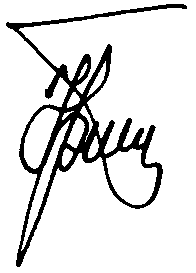  Ю.П. Прохоров